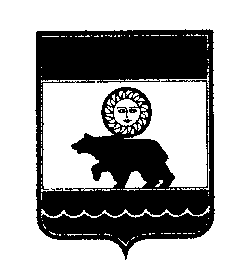 СОВЕТ КОЛПАШЕВСКОГО ГОРОДСКОГО ПОСЕЛЕНИЯ                                                         РЕШЕНИЕ                      30 ноября 2023 г.                                               № 36г. КолпашевоО внесении изменений в Положение о наградах и почетном званиимуниципального образования «Колпашевское городское поселение», утвержденное решением Совета Колпашевского городского поселения от 24.10.2013 № 48 «О наградах и почетном звании муниципального образования «Колпашевское городское поселение»Рассмотрев представленный проект решения Совета Колпашевского городского поселения «О внесении изменений в Положение о наградах и почетном звании муниципального образования «Колпашевское городское поселение», утвержденного решением Совета Колпашевского городского поселения от 24 октября 2013 года № 48 «О наградах и почетном звании муниципального образования «Колпашевское городское поселение»РЕШИЛ:1. Внести в Положение о наградах и почетном звании муниципального образования «Колпашевское городское поселение», утвержденное решением Совета Колпашевского городского поселения от 24 октября 2013 года № 48 «О наградах и почетном звании муниципального образования «Колпашевское городское поселение» следующие изменения:1) Приложение № 3 изложить в следующей редакции:							«Приложение 3 к Положению о 							наградах и почетном звании 							муниципального образования 							«Колпашевское городское поселение»Описание удостоверения почетного
гражданина Колпашевского городского поселенияУдостоверение представляет собой одноотворотную твердую обложку из виниловой бумаги бордового цвета размером 15,3х10 см. На левой стороне удостоверения в нижней части отпечатано позолотой «УДОСТОВЕРЕНИЕ». Внутри удостоверения, с левой стороны в центре, на белом фоне герб Колпашевского городского поселения, в нижней части черными буквами «Удостоверение», с правой стороны в верхней части указываются фамилия, имя и отчество почетного гражданина, слова: «является Почетным гражданином Колпашевского городского поселения», в центральной части место под фотографию почетного гражданина размером 3х4 см, внизу подпись Главы Колпашевского городского поселения и Председателя Совета Колпашевского городского поселения, скрепленные гербовой печатью.Описание нагрудного знака почетного гражданина
Колпашевского городского поселенияНагрудный знак представляет собой равноконечную восьми лучевую звезду золотистого цвета, в центре вставка из металла серебристого цвета. Расстояние между концами лучей — 90-92 мм. На лицевой стороне знака, в центре, - изображение герба Колпашевского городского поселения. Вокруг герба на синей полосе размещается надпись белого цвета «Колпашево. Почетный гражданин». Основные цвета знака: золотой, серебристый, синий. Крепление знака — винт.».2. Решение вступает в силу с даты официального опубликования. 3. Опубликовать настоящее решение в Ведомостях органов местного самоуправления Колпашевского городского поселения.4. Контроль за исполнением настоящего решения возложить на Главу Колпашевского городского поселения Щукина А.В.Глава Колпашевскогогородского поселения								   А.В.ЩукинПредседатель СоветаКолпашевского городского поселения						   А.Ф.Рыбалов